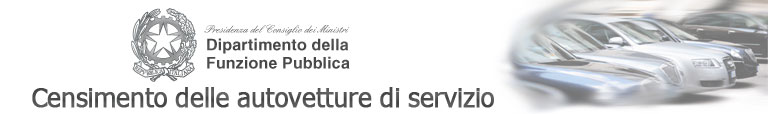 Inizio moduloFine moduloANNO 2017Parco auto
LogoutRiepilogo
        Targa: BB123LA 
        Cilindrata: 1300 
        
        Identificativo interno: 
        Titolo di possesso: Proprietà 
        Classificazione d'uso: A disposizione di uffici/servizi senza autista Riepilogo
        Targa: BB123LA 
        Cilindrata: 1300 
        
        Identificativo interno: 
        Titolo di possesso: Proprietà 
        Classificazione d'uso: A disposizione di uffici/servizi senza autista TargaIdentificativo internoAnno immatricolazioneTitolo di possessoCilindrataBB123LA1999Proprietà1300